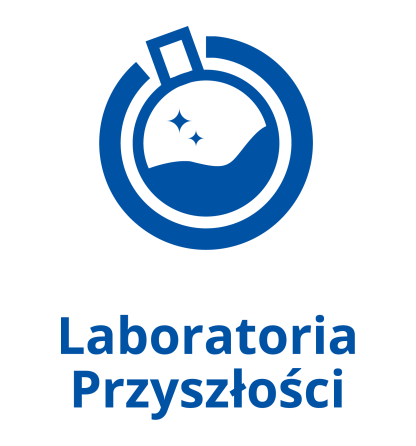 SPRZĘT NABYTY W RAMACH PROJEKTU: LABORATORIA PRZYSZŁOŚCII EtapLaboratoria Przyszłości to program skierowany do szkół podstawowych oraz ogólnokształcących szkół artystycznych. Powstał z inicjatywy Ministerstwa Edukacji Narodowej we współpracy z Centrum GovTech w Kancelarii Prezesa Rady Ministrów. Celem programu jest budowanie kompetencji kreatywnych i technicznych wśród uczniów oraz stworzenie nowoczesnej szkoły, w której zajęcia będą prowadzone  w sposób ciekawy, angażujący oraz sprzyjający odkrywaniu talentów i rozwijaniu zainteresowań. W ramach programu szkoły otrzymują od państwa wsparcie finansowe na zakup wyposażenia technicznego niezbędnego do realizacji wyżej wymienionych celów. Laboratoria Przyszłości oznaczają wzbogacenie placówek o nowoczesny sprzęt, który zostanie wykorzystany nie tylko na lekcjach techniki i w ramach innych obowiązkowych zajęć edukacyjnych, lecz także w ramach zajęć pozalekcyjnych, kół zainteresowań i innych form rozwijania umiejętności.SPRZĘT NABYTY W RAMACH PROJEKTU: LABORATORIA PRZYSZŁOŚCIII EtapsprzętilośćwykorzystanieDrukarka 3D z 5-letnim programem wsparcia1Zajęcia kreatywne, przedstawienia szkolne, projekty edukacyjne, promocja szkołyFilament do drukarki 3D - czarny1Zajęcia kreatywne, przedstawienia szkolne, projekty edukacyjne, promocja szkołyFilament do drukarki 3D - fioletowy1Zajęcia kreatywne, przedstawienia szkolne, projekty edukacyjne, promocja szkołyFilament do drukarki 3D - różowy1Zajęcia kreatywne, przedstawienia szkolne, projekty edukacyjne, promocja szkołyFilament do drukarki 3D - zielony1Zajęcia kreatywne, przedstawienia szkolne, projekty edukacyjne, promocja szkołyFilament do drukarki 3D - żółty1Zajęcia kreatywne, przedstawienia szkolne, projekty edukacyjne, promocja szkołySzafka z pojemnikami na drukarkę 3D1Podstawa pod drukarkę 3DStacja lutownicza z gorącym powietrzem1Zajęcia z techniki, zajęcia kreatywne, projekty edukacyjne Drut lutowniczy1Zajęcia z techniki, zajęcia kreatywne, projekty edukacyjneMikrokontroler z czujnikami i akcesoriami. Atmega 2560. Zestaw startowy dla Arduino1Zajęcia z informatyki, zajęcia kreatywne, projekty edukacyjneMikrokontroler z czujnikami i akcesoriami. Zestaw 37 czujników I modułów Sensor Kit-Arduino1Zajęcia z informatyki, zajęcia kreatywne, projekty edukacyjneKamera przenośna cyfrowa Sony HDR-CX240E1Zajęcia kreatywne, wyjazdy klasowe, projekty edukacyjne, nagrywanie materiałów promocyjnych, rejestrowanie działań podejmowanych na terenie szkoły, koło dziennikarskie, lekcje j. polskiegoAparat cyfrowy Canon PowerShot SX430 IS czarny1Zajęcia kreatywne, wyjazdy klasowe, projekty edukacyjne, tworzenie materiałów promocyjnych, rejestrowanie działań podejmowanych na terenie szkoły, koło dziennikarskie, lekcje j. polskiegoMikrofon kierunkowy nakamerowy Synco M3 kardioidalnyz odsłuchem1Zajęcia kreatywne, wyjazdy klasowe, projekty edukacyjne, nagrywanie materiałów promocyjnych, rejestrowanie działań podejmowanych na terenie szkoły, koło dziennikarskie, lekcje j. polskiegoMikroport. Synko G1 A1 bezprzewodowy system mikrofonowy 2,4 GHz1Zajęcia kreatywne, wyjazdy klasowe, projekty edukacyjne, nagrywanie materiałów promocyjnych, rejestrowanie działań podejmowanych na terenie szkoły, koło dziennikarskie, lekcje j. polskiegoGimbal ręczny FeiyuTech G6 Max1Zajęcia kreatywne, wyjazdy klasowe, projekty edukacyjne, nagrywanie materiałów promocyjnych, rejestrowanie działań podejmowanych na terenie szkoły, koło dziennikarskie, lekcje j. polskiegoZestaw Lampa Mini Boom Żuraw Oświetleniowy Softbox + żarówka fotograficzna 85W2Zajęcia kreatywne, wyjazdy klasowe, projekty edukacyjne, nagrywanie materiałów promocyjnych, rejestrowanie działań podejmowanych na terenie szkoły, koło dziennikarskie, lekcje j. polskiegoStatyw Fancier Statyw Fancier Wt-37501Zajęcia kreatywne, wyjazdy klasowe, projekty edukacyjne, nagrywanie materiałów promocyjnych, rejestrowanie działań podejmowanych na terenie szkoły, koło dziennikarskie, lekcje j. polskiegoLaptop multimedialny 11Wsparcie zajęć prowadzonych przy wykorzystaniu okularów i drukarki 3DOkulary ClassVR Premium-wirtualne laboratorium24Zajęcia lekcyjne, wzbogacenie oferty podczas dni otwartych szkołyLicencja ClassVR-roczny dostep do portalu wirtualnych lekcji1Zajęcia lekcyjne, wzbogacenie oferty podczas dni otwartych szkołyWaga jubilerska elektroniczna5Lekcje fizyki, chemii i matematykiSzafa pancerna dzielona2Bezpieczne przechowywanie odczynników chemicznych, sprzętu laboratoryjnego oraz innych pomocy naukowychDynamometr 5N5Lekcje fizykiMiarki szkolne1Lekcje fizyki, matematyki oraz zajęcia kreatywneWykrywacz metalu1Lekcje fizyki, gry terenoweSaczki laboratoryjne1Lekcje chemiiBagietka szklana5Lekcje chemii i fizykiBryły geometryczne składane z siatkami1Lekcje matematykiListwa zasilająca przeciwprzepięciowa1Zabezpieczenie sprzętu znajdującego się w pracowniKolba okrągłodenna z wąską szyjką 250ml2Lekcje chemiiKolba stożkowa wąska 300ml2Lekcje chemiiZlewka PP 250ml10Lekcje chemiiZlewka niska 400ml2Lekcje chemiiPipety1Lekcje chemiiSześciany o równych objętościach i różnych masach1Lekcje fizyki i chemiiTarcza Newtona1Lekcje fizykiTeleskop1Zajęcia astronomiczneRegał wysoki 3Przechowywanie pomocy dydaktycznychNiskie drzwi szare15Przechowywanie pomocy dydaktycznychNiskie drzwi białe16Przechowywanie pomocy dydaktycznychRegał wysoki1Przechowywanie pomocy dydaktycznychDwie szuflady wąskie niskie różane1Przechowywanie pomocy dydaktycznychDwie szuflady szerokie niskie białe2Przechowywanie pomocy dydaktycznychŚrednie drzwi szare1Przechowywanie pomocy dydaktycznychSzuflada szeroka wysoka różana2Przechowywanie pomocy dydaktycznychRegał wysoki1Przechowywanie pomocy dydaktycznychNadstawka wysoka 1Przechowywanie pomocy dydaktycznychŚrednie drzwi różane2Przechowywanie pomocy dydaktycznychRegał wysoki1Przechowywanie pomocy dydaktycznychCubo. Nadstawka podwójna do regału wysokiego1Przechowywanie pomocy dydaktycznychPółka mała5Przechowywanie pomocy dydaktycznychBiurko info na komputer duże1Przechowywanie pomocy dydaktycznychZestaw do zawieszania tła 200x368cm1Zajęcia kreatywne, wyjazdy klasowe, projekty edukacyjne, nagrywanie materiałów promocyjnych, rejestrowanie działań podejmowanych na terenie szkoły, koło dziennikarskie, lekcje j. polskiegoMikrofon kierunkowy Boya BY-MM11Zajęcia kreatywne, wyjazdy klasowe, projekty edukacyjne, nagrywanie materiałów promocyjnych, rejestrowanie działań podejmowanych na terenie szkoły, koło dziennikarskie, lekcje j. polskiegoSzafa wysoka z dwiema parami drzwi szarych. Seria Fresh1Przechowywanie pomocy dydaktycznychSzafa wysoka z szufladami i parą drzwi białych. Seria Fresh1Przechowywanie pomocy dydaktycznychSzafa wysoka z półkami i parą drzwi białych. Seria Fresh1Przechowywanie pomocy dydaktycznychSzafa wysoka z półkami i parą drzwi szarych. Seria Fresh1Przechowywanie pomocy dydaktycznychsprzętilośćwykorzystanielaptop multimedialny 21wizualizer Epson Visualiser ELPDC07 3Lekcje fizyki, chemii, biologii, ekspozycja materiałów edukacyjnychmikroskop (64x - 640x) 1Lekcje biologii, przyrodymikroskop stereoskopowy 1Lekcje biologii, przyrodyLEGO Education BricQ Motion Prime 1Lekcje fizyki, zajęcia kreatywne LEGO Education BricQ Motion Essential 1Lekcje fizyki, zajęcia kreatywnemiernik elektroniczny 5Lekcje fizyki, zajęcia kreatywne-stół laboratoryjny uczniowski   1  Lekcje fizyki i chemii odzież ochronna (fartuch) 4Lekcje chemii rękawice ochronne winylowe 2Lekcje chemii Chemia. Zestaw 22 tablic 1Lekcje chemiiLaboLAB Życie w ekosystemach. Zestaw do doświadczeń z biologii 1Lekcje biologiimikroskop (40x - 400x) 15Lekcje biologii i przyrodyKlocki Gigo. Energia wiatru 5Lekcje fizyki, geografii, zajęcia kreatywne Klocki Gigo. Inteligentny sterownik1Lekcje fizyki, zajęcia kreatywne Boffin II Light. Zestaw elektroniczny 3Lekcje fizyki BeCreo zestaw z mikrokontrolerem. Zestaw edukacyjny do nauki robotyki i programowania 1Zajęcia kreatywne Boffin II 3D. Zestaw elektroniczny 3Lekcje fizyki Klocki Gigo. Energia wody 6Lekcje fizyki, geografii, zajęcia kreatywne wózek metalowy 1Bezpieczne przewożenie pomocy            w trakcie zajęć mobilna tablica biała na arkusze papieru 1Eksponowanie materiałów szkoleniowych